ՆԱԽԱԳԻԾ 5 
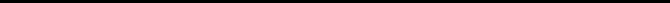 Ղեկավարվելով <<Տեղական ինքնակառավարման մասին>> օրենքի 17-րդ հոդվածով ՀԱՄԱՅՆՔԻ ԱՎԱԳԱՆԻՆ ՈՐՈՇՈՒՄ Է1. Հաստատել համայնքի ավագանու թիվ 2-րդ արտահերթ նիստի օրակարգը՝ բաղկացած հետևյալ հարցերից.1) Պռոշյան համայնքի 2019 թվականի բյուջեի  կատարման տարեկան հաշվետվությունը հաստատելու մասին2) Դրամական օգնություն տրամադրելումասին3) Պռոշյան համայնքի այգեգործությամբ զբաղվող մի շարք անապահով ընտանիքներին ոռոգման ջրի դիմաց դրամական օգնություն տրամադրելու մասին4) Պռոշյան համայնքի համայնքային սեփականություն հանդիսացող հողամասը աճուրդ-վաճառքի միջոցով օտարելու թույլտվություն տալու և մեկնարկային գինը սահմանելու մասին2. Որոշումն ուժի մեջ է մտնում ընդունման պահից:ՀԱՄԱՅՆՔԻ ՂԵԿԱՎԱՐ՝            ԱՐԹՈՒՐ ՄՈՒՐԱԴՅԱՆՈՐՈՇՄԱՆ ՆԱԽԱԳԻԾԸ ՆԱԽԱՊԱՏՐԱՍՏԵՑ
ՍԵՎԱԿ ԳԱԲՐԻԵԼՅԱՆ ՊՌՈՇՅԱՆ ՀԱՄԱՅՆՔԻ ԱՎԱԳԱՆՈՒ 2020 ԹՎԱԿԱՆԻ ՓԵՏՐՎԱՐԻ 28-Ի ԹԻՎ ԵՐԿՐՈՐԴ ԱՐՏԱՀԵՐԹ ՆԻՍՏԻ ՕՐԱԿԱՐԳԸ ՀԱՍՏԱՏԵԼՈՒ ՄԱՍԻՆ  /Զեկ. ՍԵՎԱԿ ԳԱԲՐԻԵԼՅԱՆ